АДМИНИСТРАЦИЯ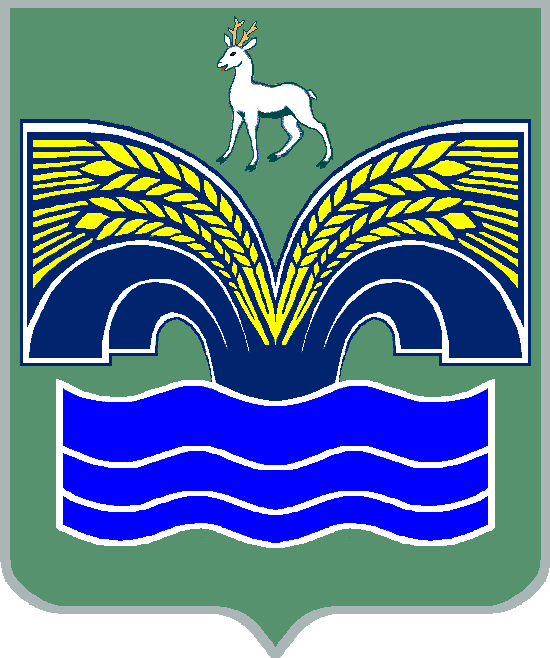 МУНИЦИПАЛЬНОГО РАЙОНА КРАСНОЯРСКИЙСАМАРСКОЙ ОБЛАСТИРАСПОРЯЖЕНИЕот  24.06.2024  №  113-рОб определении должностных лиц, ответственных за реализацию плана мероприятий («дорожной карты») по совершенствованию контрольной (надзорной) деятельности на территории муниципального района Красноярский Самарской областиВ соответствии с п. 3 ч. 4 ст. 36 Федерального закона от 06.10.2003 № 131-ФЗ «Об общих принципах организации местного самоуправления в Российской Федерации», п. 5 ст. 44 Устава муниципального района Красноярский Самарской области, принятого решением Собрания представителей муниципального района Красноярский Самарской области от 14.05.2015 № 20-СП, в целях обеспечения реализации Плана мероприятий («дорожной карты») по совершенствованию контрольной (надзорной) деятельности в Самарской области, утверждаемого первым вице-губернатором – председателем Правительства Самарской области Н.И.Катиной (далее – Дорожная карта),Определить:должностным лицом, ответственным за реализацию мероприятий Дорожной карты, заместителя Главы муниципального района Красноярский Самарской области по экономике Самохвалова Романа Павловича;исполнителем раздела «Реализация мероприятий по совершенствованию контрольной (надзорной) деятельности органами местного самоуправления Самарской области (городских округов и муниципальных районов, далее – ОМС)» Дорожной карты по п. 2-17 - руководителя контрольного управления администрации муниципального района Красноярский Самарской области Стукалина Александра Викторовича;ответственным за предоставление информации об исполнении мероприятий Дорожной карты в министерство экономического развития и инвестиций Самарской области по форме, размещенной в государственной информационной системе Самарской области «Система информационно-аналитического обеспечения государственного управления» («Барс.Своды») (далее - «Барс.Своды»), в т.ч. «Барс.Своды» - руководителя контрольного управления администрации муниципального района Красноярский Самарской области Стукалина Александра Викторовича.Признать утратившим силу распоряжение администрации муниципального района Красноярский Самарской области от 11.05.2021   № 214-р «Об определении должностных лиц, ответственных за реализацию Плана мероприятий («дорожной карты») по реализации Федерального закона от 31.07.2020 № 248-ФЗ «О государственном контроле (надзоре) и муниципальном контроле в Российской Федерации» и Федерального закона от 31.07.2020 № 247-ФЗ «Об обязательных требованиях в Российской Федерации».Разместить настоящее распоряжение на официальном сайте администрации муниципального района Красноярский Самарской области в сети Интернет в разделе «Контрольно-надзорная деятельность».Настоящее распоряжение довести до сведения заинтересованных лиц.Глава района                                                                             Ю.А.ГоряиновСтукалин 21951